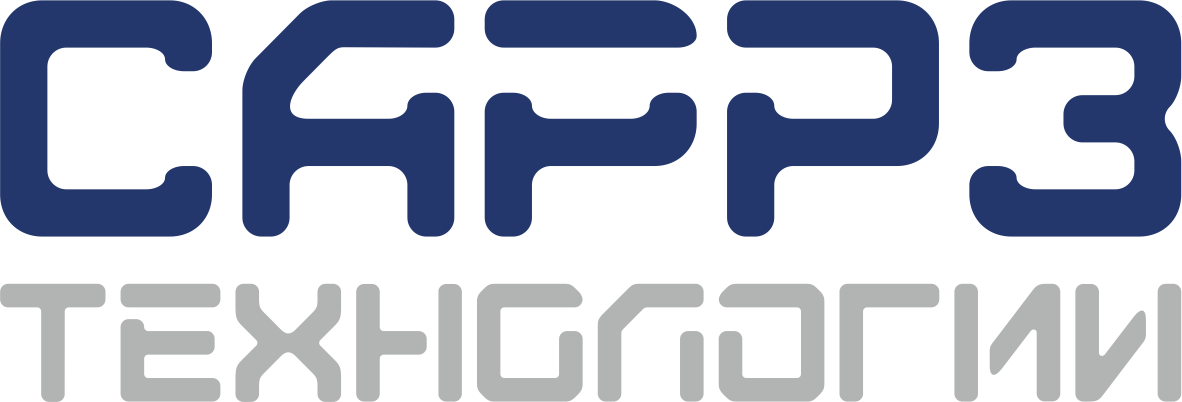 ЗАПОЛНЯЕТСЯ ПРИ НЕОБХОДИМОСТИ!Опросный лист для расчета стоимости
ПРОЕКТНО-ИЗЫСКАТЕЛЬСКИХ РАБОТ (ПИР)Опросный лист для расчета стоимости
ПРОЕКТНО-ИЗЫСКАТЕЛЬСКИХ РАБОТ (ПИР)Опросный лист для расчета стоимости
ПРОЕКТНО-ИЗЫСКАТЕЛЬСКИХ РАБОТ (ПИР)Опросный лист для расчета стоимости
ПРОЕКТНО-ИЗЫСКАТЕЛЬСКИХ РАБОТ (ПИР)Опросный лист для расчета стоимости
ПРОЕКТНО-ИЗЫСКАТЕЛЬСКИХ РАБОТ (ПИР)Опросный лист для расчета стоимости
ПРОЕКТНО-ИЗЫСКАТЕЛЬСКИХ РАБОТ (ПИР)Опросный лист для расчета стоимости
ПРОЕКТНО-ИЗЫСКАТЕЛЬСКИХ РАБОТ (ПИР)Опросный лист для расчета стоимости
ПРОЕКТНО-ИЗЫСКАТЕЛЬСКИХ РАБОТ (ПИР)Опросный лист для расчета стоимости
ПРОЕКТНО-ИЗЫСКАТЕЛЬСКИХ РАБОТ (ПИР)Опросный лист для расчета стоимости
ПРОЕКТНО-ИЗЫСКАТЕЛЬСКИХ РАБОТ (ПИР)Опросный лист для расчета стоимости
ПРОЕКТНО-ИЗЫСКАТЕЛЬСКИХ РАБОТ (ПИР)*При наличии технического задания на проектирование опросной лист не заполняется*При наличии технического задания на проектирование опросной лист не заполняется*При наличии технического задания на проектирование опросной лист не заполняется*При наличии технического задания на проектирование опросной лист не заполняется*При наличии технического задания на проектирование опросной лист не заполняется*При наличии технического задания на проектирование опросной лист не заполняется*При наличии технического задания на проектирование опросной лист не заполняется*При наличии технического задания на проектирование опросной лист не заполняется*При наличии технического задания на проектирование опросной лист не заполняется*При наличии технического задания на проектирование опросной лист не заполняется*При наличии технического задания на проектирование опросной лист не заполняется№ п/пПравила заполнения опросного листаПравила заполнения опросного листаПравила заполнения опросного листаПравила заполнения опросного листаПравила заполнения опросного листаПравила заполнения опросного листаПравила заполнения опросного листаПравила заполнения опросного листаПравила заполнения опросного листаПравила заполнения опросного листаВ соответствующих графах вписать текст, а при возможности выбора – указать заливкой или другим читаемым способомДаДаДаНетНетНетНетНетНетОпросной лист заполняется в полном объеме, максимально подробноОпросной лист заполняется в полном объеме, максимально подробноОпросной лист заполняется в полном объеме, максимально подробноОпросной лист заполняется в полном объеме, максимально подробноОпросной лист заполняется в полном объеме, максимально подробноОпросной лист заполняется в полном объеме, максимально подробноОпросной лист заполняется в полном объеме, максимально подробноОпросной лист заполняется в полном объеме, максимально подробноОпросной лист заполняется в полном объеме, максимально подробноОпросной лист заполняется в полном объеме, максимально подробноПри отсутствии информации и незаполненных графах цена определяется на основании требований градостроительных норм и правил расчета стоимости проектирования.При отсутствии информации и незаполненных графах цена определяется на основании требований градостроительных норм и правил расчета стоимости проектирования.При отсутствии информации и незаполненных графах цена определяется на основании требований градостроительных норм и правил расчета стоимости проектирования.При отсутствии информации и незаполненных графах цена определяется на основании требований градостроительных норм и правил расчета стоимости проектирования.При отсутствии информации и незаполненных графах цена определяется на основании требований градостроительных норм и правил расчета стоимости проектирования.При отсутствии информации и незаполненных графах цена определяется на основании требований градостроительных норм и правил расчета стоимости проектирования.При отсутствии информации и незаполненных графах цена определяется на основании требований градостроительных норм и правил расчета стоимости проектирования.При отсутствии информации и незаполненных графах цена определяется на основании требований градостроительных норм и правил расчета стоимости проектирования.При отсутствии информации и незаполненных графах цена определяется на основании требований градостроительных норм и правил расчета стоимости проектирования.При отсутствии информации и незаполненных графах цена определяется на основании требований градостроительных норм и правил расчета стоимости проектирования.Наличие незаполненных граф влияет на достоверность определения стоимости ПИРНаличие незаполненных граф влияет на достоверность определения стоимости ПИРНаличие незаполненных граф влияет на достоверность определения стоимости ПИРНаличие незаполненных граф влияет на достоверность определения стоимости ПИРНаличие незаполненных граф влияет на достоверность определения стоимости ПИРНаличие незаполненных граф влияет на достоверность определения стоимости ПИРНаличие незаполненных граф влияет на достоверность определения стоимости ПИРНаличие незаполненных граф влияет на достоверность определения стоимости ПИРНаличие незаполненных граф влияет на достоверность определения стоимости ПИРНаличие незаполненных граф влияет на достоверность определения стоимости ПИРГрафы дополнительных данных заполняются при необходимости и при предварительной проработке объекта Заказчиком или ПодрядчикомГрафы дополнительных данных заполняются при необходимости и при предварительной проработке объекта Заказчиком или ПодрядчикомГрафы дополнительных данных заполняются при необходимости и при предварительной проработке объекта Заказчиком или ПодрядчикомГрафы дополнительных данных заполняются при необходимости и при предварительной проработке объекта Заказчиком или ПодрядчикомГрафы дополнительных данных заполняются при необходимости и при предварительной проработке объекта Заказчиком или ПодрядчикомГрафы дополнительных данных заполняются при необходимости и при предварительной проработке объекта Заказчиком или ПодрядчикомГрафы дополнительных данных заполняются при необходимости и при предварительной проработке объекта Заказчиком или ПодрядчикомГрафы дополнительных данных заполняются при необходимости и при предварительной проработке объекта Заказчиком или ПодрядчикомГрафы дополнительных данных заполняются при необходимости и при предварительной проработке объекта Заказчиком или ПодрядчикомГрафы дополнительных данных заполняются при необходимости и при предварительной проработке объекта Заказчиком или ПодрядчикомОбщие данныеОбщие данныеОбщие данныеОбщие данныеОбщие данныеОбщие данныеОбщие данныеОбщие данныеОбщие данныеОбщие данныеСтадия продажиОтметить соответствующий вариантПредварительный сбор КП для формирования бюджетаПредварительный сбор КП для формирования бюджетаПредварительный сбор КП для формирования бюджетаПредварительный сбор КП для формирования бюджетаПредварительный сбор КП для объявления тендераПредварительный сбор КП для объявления тендераПредварительный сбор КП для объявления тендераПредварительный сбор КП для объявления тендераПредварительный сбор КП для объявления тендераСтадия продажиОтметить соответствующий вариантСбор КП в рамках проведения тендераСбор КП в рамках проведения тендераСбор КП в рамках проведения тендераСбор КП в рамках проведения тендераДля заключения договора без тендераДля заключения договора без тендераДля заключения договора без тендераДля заключения договора без тендераДля заключения договора без тендераНаименование заказчикаУказывается с городом. Если сведений совсем нет, то отметить из предложенных. Корпоративный - Газпром, Транснефть, Росатом и другие крупные корпорации)Наименование заказчикаУказывается с городом. Если сведений совсем нет, то отметить из предложенных. Корпоративный - Газпром, Транснефть, Росатом и другие крупные корпорации)ГосударственныйГосударственныйЧастныйЧастныйЧастныйЧастныйЧастныйКорпоративныйКорпоративныйМесто размещения объекта по возможности предоставить генеральный план или топографическую съемкуМесто размещения объекта по возможности предоставить генеральный план или топографическую съемкуСтрана(при необходимости)СубъектСубъектСубъектСубъектГородГородГородУлица дом 
(по возможности)Наименование объекта проектированияНапример: котельная, склад топлива, ГНС, резервуарная установка СУГ, нефтебаза, АЗС, другое наименованиеОсновные показатели объекта проектирования: Например: Для котельных: блочная/стационарная, мощность, наличие парка топлива; вид топлива (основного/резервного), Для складов к котельным/ДГУ: объем, количество емкостей, вид хранимого вещества;Для резервуарных установок СУГ: объем; количество резервуаров, тип испарителя, мощность испарителя (потребителя); Для складов и ГНС: объем, количество емкостей, вид хранимого вещества, доставка продукции (водным, ж\д,  автомобильным транспортом);Вид строительствановоереконструкцияреконструкцияреконструкцияреконструкциятехническое перевооружениетехническое перевооружениетехническое перевооружениеопределяет ПодрядчикНеобходимая стадия проектированияПроектная документацияПроектная документацияПроектная документацияПроектная документацияПроектная документацияРабочая документацияРабочая документацияРабочая документацияРабочая документацияНеобходимость в инженерных изысканиях:Выполняет ПодрядчикВыполняет ПодрядчикВыполняет ПодрядчикВыполняет ПодрядчикВыполняет ПодрядчикВыполняет ПодрядчикВыполняет ПодрядчикПредоставляет ЗаказчикПредоставляет ЗаказчикНеобходимость в инженерных изысканиях:Есть старые изысканияЕсть старые изысканияНет старых изысканийНет старых изысканийНет старых изысканийНет старых изысканийНет старых изысканийПредоставляет ЗаказчикПредоставляет ЗаказчикПротяженность инженерных коммуникаций для подключения объекта в метрах (предварительно)Например: не требуется/до 50 метров/до 100 метров/ свыше 100 метров указывается конкретная величинаТехнол. трубопроводТехнол. трубопроводТехнол. трубопроводТехнол. трубопроводТехнол. трубопроводПротяженность инженерных коммуникаций для подключения объекта в метрах (предварительно)Например: не требуется/до 50 метров/до 100 метров/ свыше 100 метров указывается конкретная величинаГазопроводГазопроводГазопроводГазопроводГазопроводПротяженность инженерных коммуникаций для подключения объекта в метрах (предварительно)Например: не требуется/до 50 метров/до 100 метров/ свыше 100 метров указывается конкретная величинаЭлектрические сетиЭлектрические сетиЭлектрические сетиЭлектрические сетиЭлектрические сетиПротяженность инженерных коммуникаций для подключения объекта в метрах (предварительно)Например: не требуется/до 50 метров/до 100 метров/ свыше 100 метров указывается конкретная величинаВодопровод, ХВС/ГВСВодопровод, ХВС/ГВСВодопровод, ХВС/ГВСВодопровод, ХВС/ГВСВодопровод, ХВС/ГВС////Протяженность инженерных коммуникаций для подключения объекта в метрах (предварительно)Например: не требуется/до 50 метров/до 100 метров/ свыше 100 метров указывается конкретная величинаКанализацияКанализацияКанализацияКанализацияКанализацияПротяженность инженерных коммуникаций для подключения объекта в метрах (предварительно)Например: не требуется/до 50 метров/до 100 метров/ свыше 100 метров указывается конкретная величинаТепловая сетьТепловая сетьТепловая сетьТепловая сетьТепловая сетьПротяженность инженерных коммуникаций для подключения объекта в метрах (предварительно)Например: не требуется/до 50 метров/до 100 метров/ свыше 100 метров указывается конкретная величинаСети связиСети связиСети связиСети связиСети связиИсточник финансирования строительстваС участием бюджетных средствС участием бюджетных средствС участием бюджетных средствС участием бюджетных средствС участием бюджетных средствЧастные средства ЗаказчикаЧастные средства ЗаказчикаЧастные средства ЗаказчикаЧастные средства ЗаказчикаКто оплачивает экспертизу проекта (при необходимости)ПодрядчикПодрядчикПодрядчикПодрядчикПодрядчикЗаказчикЗаказчикЗаказчикЗаказчикКонтактный телефон ЗаказчикаКонтактный телефон ЗаказчикаФИОФИОФИОФИОФИОФИОТелефонТелефонТелефонДополнительные данные(заполняются при необходимости компетентными специалистами Подрядчика или Заказчика)Дополнительные данные(заполняются при необходимости компетентными специалистами Подрядчика или Заказчика)Дополнительные данные(заполняются при необходимости компетентными специалистами Подрядчика или Заказчика)НаименованиеУсловие по умолчаниюВариант ЗаказчикаТребования к составу проектаВ соответствии с 87 ПП РФ, кроме сметной документацииНаличие иной документации по требованию ЗаказчикаНапример: антитеррористические мероприятия, декларация промышленной безопасности, сборно-заказные спецификации, ОВОС, электромагнитная совместимость и др.Не требуетсяТребования к изысканиям (при выполнении Подрядчиком)Геодезические и геологические изыскания (гидрометеорологические, экологические и археологические и др. по дополнительному требованию)Сбор исходно-разрешительной документацииВ соответствие с градостроительными нормами предоставляет ЗаказчикПотребность в дополнительной инфраструктуры объектаНапример: операторная, пожарные насосные и резервуары, бытовые корпуса, ремонтно-слесарные участки, подъездные автомобильные и железные дороги, трансформаторные подстанции, очистные сооружения и др.Необходимый минимум зданий и сооружений без подъездной автодороги к предприятиюНеобходимость в обследовании зданий и сооружений или в предпроектном обследовании объектаНе требуетсяДополнительные требования к архитектурным и строительным решениямНапример: тип фундамента, вид ограждающих конструкций, конструктивная схема, требования к цветам окраски фасадов и др.Стандартные в соответствие с требованиями норм на усмотрение ПодрядчикаДополнительные требования к инженерным системамНапример: материал трубопровода, способ прокладки и др.Стандартные в соответствие с требованиями норм на усмотрение ПодрядчикаТребования к АСУ ТП Например: степень автоматизации, тип сигналов, интеграция с существующей АСУ ТП и др.Стандартные в соответствие с требованиями норм на усмотрение ПодрядчикаНеобходимость в дополнительных инженерных системах Например: система автоматического пожаротушения, видеонаблюдение, АСКУЭ, АСТУЭ, система контроля доступом, Не требуетсяЯзык разработки документацииРусский